OFFICE OF THE PACIFIC GAMES 2019	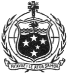 Faleata Sports Complex		TuanaimatoEmail: info@samoa2019.ws  14 December 2018Media ReleaseDigicel Samoa named the official sponsor of the 2019 Pacific Games(PACIFIC GAMES OFFICE); The Pacific Games Office has today announced Digicel as the official sponsor for the Samoa 2019 Pacific Games.  The announcement was made by the Games Organising Committee Chairman, Honorable Minister Loau Solamalemalo Keneti Sio with Farid Mohammed Chief Executive Officer of Digicel Samoa.“We are honoured to have Digicel Samoa on board as the official sponsor for next year’s games.”“Digicel’s sponsorship will provide significant support in our efforts to host a remarkable and memorable Pacific Games event.”The official sponsorship package is valued at $3 Million Tala. Digicel Samoa CEO, Farid Mohammed added “We applaud the Government of Samoa’s bold commitment in securing another great opportunity for Samoa to once again, make the history books in being the first Pacific nation to host this event twice, in less than 20 years. We look forward to working together with the Government of Samoa through the Office of the Pacific Games, the Ministry of Education Sports and Culture, as well as other relevant ministries, in delivering the best Pacific Games in 2019”The sponsorship announcement not only recognizes the significant support from Digicel Samoa but also marks the success of an extensive sponsorship strategy set up by the Pacific Games Office for the Pacific Region’s largest quadrennial games.The XVI Pacific Games will be held from the 7th -20th of July 2019 in Samoa.  It is set to attract more than 4,000 participants from 24 countries Pacific Island Countries including New Zealand and Australia.------- ENDS --------For more information contact:media@samoa2019.ws / +685 23843 or 7633848